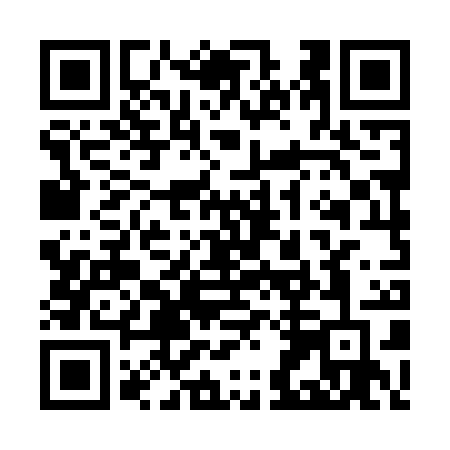 Prayer times for Orth an der Donau, AustriaWed 1 May 2024 - Fri 31 May 2024High Latitude Method: Angle Based RulePrayer Calculation Method: Muslim World LeagueAsar Calculation Method: ShafiPrayer times provided by https://www.salahtimes.comDateDayFajrSunriseDhuhrAsrMaghribIsha1Wed3:245:3412:504:508:0710:082Thu3:215:3212:504:508:0910:113Fri3:195:3112:504:518:1010:134Sat3:165:2912:504:518:1110:165Sun3:135:2812:504:528:1310:186Mon3:115:2612:504:538:1410:207Tue3:085:2512:504:538:1610:238Wed3:055:2312:504:548:1710:259Thu3:025:2212:504:548:1810:2810Fri3:005:2012:504:558:2010:3011Sat2:575:1912:504:558:2110:3212Sun2:545:1712:504:568:2210:3513Mon2:525:1612:504:568:2410:3714Tue2:495:1512:504:578:2510:4015Wed2:465:1412:504:578:2610:4216Thu2:445:1212:504:578:2810:4517Fri2:415:1112:504:588:2910:4718Sat2:385:1012:504:588:3010:5019Sun2:355:0912:504:598:3110:5220Mon2:335:0812:504:598:3310:5521Tue2:335:0712:505:008:3410:5722Wed2:325:0512:505:008:3511:0023Thu2:325:0412:505:018:3611:0024Fri2:325:0412:505:018:3711:0125Sat2:315:0312:505:028:3811:0126Sun2:315:0212:505:028:3911:0227Mon2:315:0112:505:038:4111:0228Tue2:305:0012:515:038:4211:0329Wed2:304:5912:515:038:4311:0330Thu2:304:5812:515:048:4411:0431Fri2:304:5812:515:048:4511:04